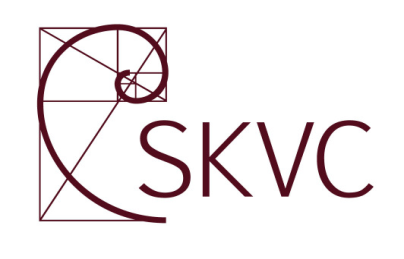 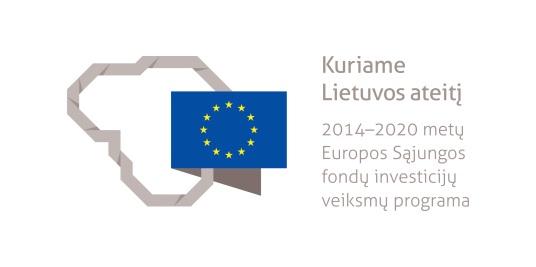 MENOTYROS STUDIJŲ KRYPTIES APRAŠASPROJEKTASVilnius2020Menotyros studijų krypties aprašas yra parengtas atnaujinus Menotyros studjų krypties aprašą Studijų kokybės vertinimo centrui įgyvendinant projektą „Studijas reglamentuojančių aprašų sistemos plėtra (SKAR-3)“, projekto Nr. 09.3.1-ESFA-V-732-01-0001, vykdomą pagal 2014–2020 metų Europos Sąjungos fondų investicijų veiksmų programos 9 prioriteto ,,Visuomenės švietimas ir žmogiškųjų išteklių potencialo didinimas“ 09.3.1-ESFA-V-732 įgyvendinimo priemonę ,,Studijų sistemos tobulinimas“, finansuojamą Europos Sąjungos fondų ir Lietuvos Respublikos valstybės biudžeto lėšomis.Menotyros studijų krypties aprašą  atnaujino ekspertų grupė, veikianti pagal 2019 m. lapkričio 13 d. SKVC direktoriaus įsakymą Nr.V123:  doc. dr. L. Budzinauskienė (grupės vadovė, Lietuvos muzikos ir teatro akademija), dr. Jūratė Grigaitienė (Klaipėdos universitetas), prof. dr. Giedrė Jankevičiūtė (Vilniaus dailės akademija), dr. Lolita Jablonskienė (Nacionalinė dailės galerija), doc. dr. Liutauras Nekrošius (Vilniaus Gedimino technikos universitetas), doc. dr. Lina Navickaitė-Martinelli (Lietuvos kompozitorių sąjunga), doc. dr. Martynas Petrikas  (Scenos meno kritikų asociacija), prof. dr. Rasa Vasinauskaitė (Lietuvos kultūros tyrimų institutas), prof. dr. Rasutė  Žukienė (Vytauto Didžiojo universitetas). MENOTYROS STUDIJŲ KRYPTIES APRAŠASI SKYRIUSBENDROSIOS NUOSTATOSMenotyros studijų krypties aprašu (toliau – Aprašas) reglamentuojami menotyros studijų krypties (N15), kuri priklauso humanitarinių mokslų studijų krypčių grupei, studijų programų specialieji reikalavimai. Aprašas menotyros studijų kryptį (toliau – menotyros kryptis) reglamentuoja tiek, kiek nereglamentuoja Bendrieji studijų vykdymo reikalavimai, patvirtinti Lietuvos Respublikos švietimo ir mokslo ministro 2016 m. gruodžio 30 d. įsakymu Nr. V-1168 ,,Dėl Bendrųjų studijų vykdymo reikalavimų patvirtinimo“.	2. Aprašo reikalavimai taikomi pirmosios ir antrosios pakopos universitetinėms studijoms, vykdomoms nuolatine arba ištęstine studijų forma.3. Organizuojant studijas skirtingomis formomis, studijų programos sandara, bendra apimtis (studijų kreditai), struktūra, studijų turinys ir rezultatai turi nesisikirti:3.1.  Pirmosios pakopos universitetinių studijų programų apimtis turi būti 180, 210 arba 240 studijų kreditų.3.2.  Magistrantūros studijų programos apimtis turi būti 60, 90 arba 120 studijų kreditų. 4. Pirmosios pakopos menotyros studijos gali būti vykdomos dviejų krypčių ir tarpkryptėse,  antrosios – tarpkryptėse studijų programose.5. Į menotyros studijų krypties pirmosios ir antrosios pakopos studijas konkurso būdu priimami asmenys, vadovaujantis universitetų nustatytais reikalavimais, bet ne žemesniais, kaip nurodyti Lietuvos Respublikos mokslo ir studijų įstatyme.6. Rekomenduojama, kad į antrosios pakopos studijas konkurso būdu priimami asmenys būtų: 6.1. Baigę menotyros studijų krypties pirmosios pakopos universitetines studijas ir atitinkantys aukštosios mokyklos nustatytus specialiuosius reikalavimus, susijusius su meno tyrimui reikalingomis kompetencijomis.6.2.  Baigę kitos studijų krypčių grupės pirmosios pakopos universitetines ar kolegines studijas ir atitinkantys aukštosios mokyklos nustatytus specialiuosius reikalavimus, susijusius su meno tyrimui reikalingomis kompetencijomis.7. Papildomų ar išlyginamųjų studijų  reikalingumą ir turinį nustato aukštoji mokykla. Papildomų studijų apimtis gali būti iki 30, išlyginamųjų studijų apimtis – nuo 30 iki 60 kreditų.8. Baigus menotyros krypties studijas įgyjamas humanitarinių mokslų bakalauro arba magistro kvalifikacinis laipsnis, atitinkantis šeštąjį arba septintąjį Lietuvos kvalifikacijų sandaros lygį ir Europos mokymosi visą gyvenimą kvalifikacijų sąrangos lygmenį, taip pat Europos aukštojo mokslo erdvės kvalifikacijų sąrangos pirmąją arba antrąją pakopą, patvirtinamas  aukštosios mokyklos išduodamu  bakalauro arba magistro diplomu ir diplomo priedėliu.9. Menotyros studijų krypties studijų (toliau – menotyros studijos) tikslas – parengti aukštos kvalifikacijos ir plačios erudicijos, kūrybiškai ir kritiškai mąstančius, atsakingai tiriančius menotyrininkus, gebančius savarankiškai vykdyti vienos ar kelių meno sričių (dailės, architektūros, dizaino, muzikos, teatro, šokio, kino ir kitų) tyrimus, meno kūrinių vertinimą, meno procesų organizavimą ir prisidėti prie šių veiklų  tobulinimo nacionaliniu ir tarptautiniu lygiu. II SKYRIUSKRYPTIES SAMPRATA IR APRĖPTIS10. Humanitarinių mokslų krypčių grupės menotyros studijų kryptis apima įvairių meno šakų  (dailės, architektūros, dizaino, muzikos, teatro, šokio, kino ir kitų) tyrinėjimą. Menotyros studijos apima platų tarpdalykinių teorinių ir praktinių žinių spektrą, todėl, rengiant menotyros krypties studijų programas, reikėtų remtis nacionaline menotyros mokslo patirtimi, užsienio gerosios praktikos pavyzdžiais ir socialinių partnerių nuomone. Studijų programų turinys turėtų būti modeliuojamas, atsižvelgiant į įvairių menų raidos tendencijas ir naujausias mokslo žinias bei susiformavusią akademinę praktiką.  11. Krypties aprėptis menotyros studijas baigusius absolventus įgalins įgytas žinias taikyti sprendžiant šiuolaikinei visuomenei aktualias problemas. Jie mokės savarankiškai atlikti pasirinkto objekto tyrimą, remtis istorijos šaltiniais, taikyti pagrindines teorijas bei metodus, interpretuoti ir vertinti meno kūrinius, dirbti tarpdalykinėje komandoje, perteikti žinias apie meno reiškinius žodžiu bei raštu specialistų ir nespecialistų auditorijai, argumentuoti savo požiūrį, savarankiškai mokytis ir naudoti šiuolaikinius informacijos kaupimo ir sisteminimo būdus, savo darbe vadovautis profesinės etikos principais, prisiimti socialinę atsakomybę, aktyviai dalyvauti kultūriniuose procesuose, konceptualiai vertinti bendruomenėje, valstybėje ir pasaulyje vykstančius pokyčius.12. Menotyrininko profesinė veikla suvokiama kaip meno, kultūros paveldo tyrimai (analizė, kritika, istorija, vertinimas, interpretacija) ir poveikis kultūros ir meno procesams bei jų organizavimas (meno projektų inicijavimas, kuravimas, administravimas).13. Menotyros tyrimų objektas yra įvairių laikotarpių meno kūriniai, procesai, reiškiniai ir meno lauko veikėjai. Menotyrai svarbūs idėjiniai, estetiniai, komunikaciniai, edukaciniai, socialiniai, politiniai, ekonominiai, instituciniai kultūros ir meno aspektai. 14. Humanitarinių mokslų krypčių grupės menotyros studijos apima:14.1.	Meno istoriją: nagrinėjami istoriniai meno objektai, reiškiniai, procesai ir jų sąryšiai istoriniame ir sociokultūriniame kontekstuose.14.2.	Meno teoriją: nagrinėjami įvairių laikotarpių meno objektai, reiškiniai, procesai ir jų sąryšiai, pasitelkiant humanitarinių ir kitų mokslų teorines ir metodologines prieigas.14.3.	Meno kritiką: analizuojami, kritiškai vertinami, pristatomi visuomenei šiuolaikinio meno objektai, reiškiniai ir procesai.14.4. Platų praktinės veiklos lauką: meno projektų, renginių inicijavimą, organizavimą, kuravimą, koordinavimą ir kitas su meno tyrimais ir jų rezultatų sklaida susijusias veiklas.15. Pagal menotyros studijų krypties studijų programas rengiami dailėtyrininkai, architektūrologai, muzikologai, teatrologai, choreologai, kinotyrininkai ir kiti. Humanitarinių mokslų krypčių grupės menotyros studijų krypties programų absolventai gali dirbti mokslo, kultūros, meno, švietimo, verslo, žiniasklaidos, kultūros ir meno politikos, kultūros paveldo ir turizmo, kultūrinių ir kūrybinių industrijų ir kitose srityse tiek viešajame, tiek nevyriausybiniame, tiek ir privačiajame sektoriuje, taip pat tęsti studijas doktorantūroje.III SKYRIUSBENDRIEJI IR SPECIALIEJI STUDIJŲ REZULTATAI16. Asmuo, baigęs pirmosios studijų pakopos universitetines menotyros studijas, turi būti pasiekęs šiuos studijų rezultatus:16.1.	Žinios, jų taikymas:16.1.1.	Geba įvardyti ir paaiškinti globalius kultūros ir meno reiškinių raidos dėsningumus.16.1.2.	Geba susieti kultūros ir meno reiškinius ir procesus su istoriniais ir šiuolaikiniais kontekstais.16.1.3. 	Geba apibrėžti studijuojamos menotyros šakos aktualiausias mokslines teorijas, sąvokas, metodus ir juos taikyti meno ir kultūros reiškinių tyrimuose.16.1.4.	Geba paaiškinti bendriausius menotyrinės veiklos principus ir juos taikyti praktikoje.16.1.5. Geba socialinių, humanitarinių ir kitų mokslo sričių žinias pritaikyti menotyroje.16.2.	Gebėjimai vykdyti tyrimus:16.2.1.	Geba savarankiškai apibrėžti aktualią menotyros problemą, formuluoti tyrimo tikslus, uždavinius ir hipotezes.16.2.2.	Geba remtis atliktų mokslinių tyrimų rezultatais, rinkti ir analizuoti duomenis apie tiriamą meno objektą ar reiškinį, įvertinti duomenų patikimumą, naudodamasis šiuolaikiniais informacijos kaupimo ir sisteminimo būdais.16.2.3.	Geba parinkti ir nuosekliai taikyti tyrimo metodus kultūros ir meno reiškinių ir objektų analizei.16.2.4.	 Geba apibendrinti tyrimo rezultatus ir juos interpretuoti formuluodamas mokslinio tyrimo išvadas.16.3.	Specialieji gebėjimai:16.3.1.	Geba analizuoti, interpretuoti ir vertinti kultūros ir meno objektus bei reiškinius, vykdydamas nesudėtingus menotyros tyrimus.16.3.2.	Geba savarankiškai pasirinkti ir taikyti menotyros mokslo teorijas bei metodus, vykdydamas menotyros tyrimus.16.3.3.	Geba vertinti konkretų kultūros ir meno objektą, procesą ar reiškinį istoriniame ir kultūriniame kontekste.16.3.4.	Geba spręsti profesines ir organizacines problemas, kylančias dirbant viešojo, nevyriausybinio ar privačiojo sektoriaus kultūros ir meno institucijose.16.4.	Socialiniai gebėjimai:16.4.1. 	Geba populiarinti ir viešinti žinias apie kultūrą ir meną, pristatyti su kultūra ir menais susijusias savo idėjas, raidos dėsningumus bei vertę specialistams ir visuomenei valstybine ar  bent viena užsienio kalba.16.4.2.	 Geba raštu ir žodžiu išdėstyti argumentuotą savo nuomonę apie nagrinėjamą kultūros ir meno objektą ar reiškinį.16.4.3. 	Geba koreguoti savo veiklos kokybę, atsižvelgdamas į veiklos rezultatų analizę ir specialistų rekomendacijas.16.4.4.	 Geba bendrauti ir bendradarbiauti tarpdalykinėje komandoje, rengiančioje ir vykdančioje su meno tyrimais, vadyba ir komunikacija susijusią veiklą.16.4.5. Geba dirbti daugiakultūrėje ir tapdalykinėje aplinkoje. 16.5.	Asmeniniai gebėjimai:16.5.1.	 Geba kryptingai tobulinti savo profesinius įgūdžius, planingai plėtoti pažintines kompetencijas.16.5.2.	Geba priimti sprendimus, įvertindamas aktualias socialines, mokslines problemas ir akademinę etiką.17. Asmuo, baigęs antrosios studijų pakopos universitetines menotyros studijas, turi būti pasiekęs šiuos studijų rezultatus:17.1.	Žinios, jų taikymas:17.1.1.	 Geba įvardyti ir kritiškai įvertinti konkretaus kultūros ir meno reiškinio, laikotarpio ar problemos dėsningumus, susiedamas juos su naujausiais mokslinių tyrimų rezultatais ir teorinėmis prielaidomis.17.1.2. 	Geba apibendrinti ir interpretuoti globalius studijuojamų kultūros reiškinių kontekstus, jų priežastinius ryšius, šias žinias originaliai taikyti, analizuodamas ir vertindamas kultūros ir meno reiškinius.17.1.3.	 Geba susieti naujausias menotyros ir kitų mokslų teorijas, sąvokas, metodus ir juos taikyti originaliuose moksliniuose tyrimuose.17.1.4.	 Geba pademonstruoti konkrečios menotyrininko veiklos srities principų išmanymą, spręsdamas praktines profesinės veiklos problemas.17.1.5. Geba socialinių, humanitarinių ir kitų mokslo sričių istoriografinius diskursus sieti su menotyros problemomis.17.2.	Gebėjimai vykdyti tyrimus:17.2.1.	 Geba identifikuoti mokslinę ar taikomąją problemą ir formuluoti originalią menotyros hipotezę.17.2.2.	 Geba analizuoti, sintetinti ir kritiškai vertinti mokslo ir meno tyrimų duomenis, juos originaliai bei metodiniu požiūriu pagrįstai interpretuoti.17.2.3. 	Geba apginti mokslinio ar taikomojo pobūdžio menotyrinio tyrimo hipotezę, taikydamas šiuolaikinius mokslinius metodus ir teorijas.17.2.4.	 Geba formuluoti originalias mokslinio ar taikomojo tyrimo išvadas ir rekomendacijas, integruoti šiuolaikinio mokslo žinias, atlikto tyrimo rezultatus. 17.3.	Specialieji gebėjimai:17.3.1.	 Geba formuluoti originalias kultūros ir meno objektų ir reiškinių interpretacijas, jas pagrįsti, atlikdamas kompleksinius menotyros tyrimus.17.3.2.	Geba tirti savarankiškai identifikuotas meno teorijos ir (arba) praktikos problemas, pasitelkdamas šiuolaikinių mokslų teorijas ir metodus.17.3.3.	Geba vertinti meno kūrinius ir kultūros paveldą, vadovaudamasis profesinės etikos principais.17.3.4.	Geba inicijuoti, kurti ir realizuoti originalią ir inovatyvią menotyrinę veiklą kultūros ir meno institucijose, siekdamas daryti įtaką kultūros raidai.17.4.	Socialiniai gebėjimai:17.4.1.	Geba perteikti žinias apie pasirinktos meno šakos ir laikotarpio reiškinius, su jais susijusį globalų kontekstą, teorinius pagrindus ir savo originalius atradimus specialistams ir visuomenei valstybine ar bent viena užsienio kalba17.4.2.	Geba dirbti ir vadovauti tarpdalykinei komandai, tobulinti jos veiklą, inicijuoti, rengti ir vykdyti su šiuolaikine kultūra ar kultūros paveldu susijusius projektus.17.4.3. Geba integruotis į tarptautinį menotyros diskursą. 17.5.	Asmeniniai gebėjimai:17.5.1.	Geba sistemingai ir savarankiškai gilinti empirines ir teorines žinias, tobulinti profesinius įgūdžius pasirinkta tobulinimosi kryptimi.17.5.2.	Geba vykdyti menotyrinę veiklą vadovaudamasis profesinės etikos principais.17.5.3.	Geba savarankiškai ir kūrybiškai spręsti profesines problemas nepažįstamoje, kintančioje, tarpdalykinėje ir tarpkultūrinėje aplinkoje.18. Šiame skyriuje nurodyti pamatiniai menotyros studijų krypties studijų rezultatai nėra studijų programos ar studijų dalykų išsamaus turinio specifikacija.IV SKYRIUSDĖSTYMAS, STUDIJAVIMAS, VERTINIMAS19. Menotyros studijų krypties studijų programose taikytini įvairūs ir efektyvūs studijų ir studentų vertinimo metodai, padedantys pasiekti numatytus studijų programos rezultatus,  atitinkantys įvairius mokymo(si) būdus ir atliepiantys poreikius. Menotyros studijų krypties programų dėstytojai turi numatyti tokius studijų metodus, kurie geriausiai atitiktų konkrečios studijų programos tikslus bei rezultatus ir derėtų su naujausiomis didaktinėmis tendencijomis, pagrįstomis aktyvių, į studentą orientuotų studijų metodika. 20. Menotyros krypties dėstytojai turi organizuoti dėstymo veiklą, atsižvelgdami į konkrečios studijų programos poreikius, studijų tikslus ir rezultatus, remtis naujausiais mokslinių tyrimų rezultatais, susieti teorinius dėstomo dalyko (modulio) aspektus su vietinės, tarptautinės ir tarpkultūrinės praktikos pavyzdžiais.21. Menotyros studijų krypties studijų programose taikomi studijų metodai (aktyvieji, tradiciniai, nuotolinių ir mišrių studijų, specifiniai menotyros krypties studijų metodai) turėtų derėti su mokymosi visą gyvenimą koncepcija, todėl turi būti lavinami studento gebėjimai dirbti, mokytis, tobulėti savarankiškai.22. Skirtingų pakopų studijose gali būti taikomi tie patys studijų metodai, tačiau turi skirtis užduočių turinys, sudėtingumas ir studento savarankiškumo raiška.23. Dėstomas dalykas turi būti aprašytas pagal aukštosios mokyklos patvirtintą dalyko aprašo formą, kurioje nurodomi dalyko tikslai, numatomi studijų rezultatai, dėstymo ir vertinimo metodai, vertinimo tvarka ir kriterijai, užsiėmimų temos, privalomoji ir pagalbinė literatūra, studento savarankiško darbo apimtis ir užduotys. Dėstant dalyką, studentai supažindinami su studijų dalyko tvarka, reikalavimais ir vertinimu, pasibaigus egzaminų sesijai, analizuojami ir svarstomi studijų pasiekimai.24. Menotyros studijų programų mokymo(si) procese turi būti numatyti menotyros tiriamieji darbai, padedantys lavinti menotyrinės analizės įgūdžius. 25. Menotyros krypties studijose gali būti taikomi skirtingi studijų pasiekimų vertinimo būdai ir metodai (pavyzdžiui, egzaminai raštu ir žodžiu, rašto darbai, žodiniai pranešimai, praktikos, projektų ir individualių darbų ataskaitos, mokymosi pasiekimų aplanko įvertinimas, savęs vertinimas, kolegialus vertinimas, vieši aptarimai, kompiuterinis testavimas ir kiti), 26. Studentų pasiekimų vertinimas turi būti pagrįstas apibrėžtais kriterijais: pagrįstumo nešališkumo, aiškumo, naudingumo, užtikrinančiais visiems vienodą pritaikomumą, suprantamumą, studijų tikslų ir studijų rezultatų pasiekiamumą. 27. Organizuojant studijas turi būti  taikomi  į studentą orientuoti studijų metodai, ugdantys kūrybiškumą ir analitinius (numatyti savo veiklos (darbo)  tikslus, atrinkti jiems  pasiekti tinkamą strategiją, stebėti  savo pažangą  ir kontroliuoti užduoties atlikimą) ir bendruosius gebėjimus (bendravimą, bendradarbiavimą, efektyvų informacijos rinkimą, jos perteikimą ir pan.), užtikrinant efektyvų mokymosi procesą. 27.1. Gali būti taikomi šie  bendrąsias kompetencijas ugdantys  metodai:  paskaitos, seminarai, praktiniai užsiėmimai, konsultacijos, savarankiškas darbas, pažintinės ekskursijos, debatai, įtraukiamosios paskaitos, darbas grupėse, pristatymai, pateikčių rengimas, jų pristatymas, analizavimas, aptarimas, apibendrinimas; atvejų studijos, lauko tyrimai; virtualūs mokymo metodai ir pan.;27.2. Specifiniai menotyros studijų krypties metodai: šaltinių studijavimas,  teksto / garso įrašo / vaizdo įrašo komentavimas, savarankiškas analitinių rašto darbų rengimas, referatai. 28.Atskiro menotyros krypties studijų programos dalyko (modulio) vertinimas turi būti nurodytas dalyko (modulio) apraše, pagrįstas dalyko (modulio) rezultatais ir susijęs su studijų metodais. 29. Studentams turi būti suteikiama galimybė dalyvauti priimant sprendimus dėl užduočių skaičiaus, apimties ir dalyko (modulio) vertinimo kriterijų. 30. Studentų pasiekimų vertinimų sistema turi padėti įvertinti studijų programos rezultatų pasiekimo lygį, palaikyti grįžtamąjį ryšį su studentais, sudaryti prielaidas tobulinti studijų programą, atskirus studijų dalykus (modulius) ir kurti naujus studijų bei vertinimo metodus.V SKYRIUSSTUDIJŲ PROGRAMŲ VYKDYMO REIKALAVIMAI31. Menotyros studijų krypties ir bendruosius studijų dalykus gali dėstyti asmenys, turintys ne žemesnį kaip magistro kvalifikacinį laipsnį (arba jam lygiavertę aukštojo mokslo kvalifikaciją), atitinkantį dėstomo studijų dalyko studijų ar mokslo kryptį.32. Formalieji reikalavimai, keliami pirmosios ir antrosios studijų pakopos programų dėstytojų sudėčiai ir kvalifikacijai, turi atitikti galiojančius bendruosius studijų programų vykdymui nustatytus reikalavimus bei kitus studijas ir jų vykdymą reglamentuojančius teisės aktus. Ne mažiau kaip 60 procentų antrosios studijų krypties dalykų dėstytojų mokslinės veiklos kryptis turi atitikti jų dėstomus dalykus. 33. Pirmosios ir antrosios studijų pakopų kontaktinio darbo apimtį nustato aukštoji mokykla, vadovaudamasi studijų programos aprašu.34. Studento savarankiškas darbas turi sudaryti ne mažiau kaip 30 procentų kiekvieno studijų dalyko apimties. Kiekvieno dalyko arba modulio studijos baigiamos egzaminu ir (arba) studento savarankiškai atlikto darbo (projekto) įvertinimu.35. Pirmosios ir antrosios studijų pakopų menotyros krypties studijos baigiamos viešai ginamu baigiamuoju darbu (projektu). 36. Baigiamajam darbui (projektui), kaip ir viešai skelbiamam mokslo (meno) darbui, taikoma ta pati intelektinės nuosavybės arba (ir) komercinių paslapčių apsauga.37. Pirmosios studijų pakopos menotyros studijų krypties baigiamasis darbas (projektas) turi atskleisti studento gebėjimą ieškoti informacijos įvairiuose šaltiniuose, ją apdoroti, analizuoti, sisteminti ir interpretuoti; turi būti pagrįstas per studijas įgytomis žiniomis ir gebėjimais, savarankiškai taikytais (atliktais) tyrimais. 38. Pirmosios studijų pakopos menotyros krypties studijų programa baigiama absolvento žinių ir gebėjimų bei etinių nuostatų įvertinimu per baigiamojo darbo (projekto) gynimą. 39. Pirmosios studijų pakopos baigiamojo darbo (projekto) gynimo (vertinimo) komisija turi būti sudaroma iš kompetentingų menotyros studijų krypties specialistų – mokslininkų (pripažintų menininkų), socialinių partnerių atstovų. Ne mažiau kaip 50 procentų baigiamųjų darbų gynimo (vertinimo) komisijos narių turi turėti mokslo arba meno daktaro laipsnį.40. Antrosios studijų pakopos menotyros studijų krypties studijų programa baigiama baigiamuoju darbu (projektu), kuris turi būti pagrįstas savarankiškais moksliniais tiriamaisiais ar taikomaisiais tyrimais, žinių taikymu arba parengtas kaip projektas, atskleidžiantis programos tikslus atitinkančius gebėjimus. Baigiamuoju darbu (projektu) magistrantas turi parodyti žinių ir supratimo lygį, gebėjimą analizuoti pasirinktą temą, vertinti kitų asmenų anksčiau atliktus atitinkamos krypties darbus, atlikti tyrimus, aiškiai ir pagrįstai formuluoti tyrimų rezultatus pagal aukštosios mokyklos reikalavimus.41. Antrosios studijų pakopos baigiamojo darbo (projekto) gynimo (vertinimo) komisija turi būti sudaroma iš kompetentingų menotyros studijų krypties specialistų – mokslininkų (pripažintų menininkų), socialinių partnerių atstovų. Bent vienas baigiamųjų darbų gynimo (vertinimo) komisijos narys (geriausia – komisijos pirmininkas) turi būti iš kitos mokslo institucijos. Ne mažiau kaip 70 procentų komisijos narių turi turėti mokslo ar meno daktaro laipsnį.42. Bakalauro ir magistro baigiamųjų darbų (projektų) vertinimo tvarka turi būti reglamentuota, o gynimo procedūra – dokumentuota.43. Menotyros studijų programą organizuojantys padaliniai turi turėti pakankamai materialiųjų ir informacinių išteklių studijų programai kokybiškai vykdyti. Sėkmingam studijų programos vykdymui užtikrinti būtina ši materialioji bazė:43.1 Virtuali mokymosi aplinka - elektroninė platforma, kurioje kiekvienas dėstytojas su studentais nuotoliniu būdu gali organizuoti įvairias studijų veiklas.43.2.	Higienos ir darbo saugos reikalavimus atitinkančios auditorijos teorinėms paskaitoms irindividualiems praktiniams užsiėmimams.43.3.	Auditorijos, įrengtos pagal menotyros studijų programos poreikius, aprūpintos šiuolaikine garso, vaizdo aparatūra, kompiuteriais ir programine įranga, tinkama, esant poreikiui, vykdyti studijas ar studijų veiklas nuotoliniu būdu.43.4.	Pakankamas skaičius kompiuterių su programine įranga ir mokymo programomis studentų saviruošai.43.5.	Bibliotekos ir skaityklos, kuriose kryptingai sukomplektuoti mokslinės ir kitos specializuotos menotyrinės krypties literatūros fondai, suteikiama prieiga prie tarptautinių duomenų bazių, skaitmeninių katalogų, visateksčių specializuotų duomenų bazių. Siektina, kad studijų literatūra būtų skaitmeninama ir studentai fondais galėtų naudotis namuose.43.6.	Mediateka su garso ir vaizdo įrašų fondais, skaitmeniniu katalogu pagal vykdomų studijų programų poreikius.  43.7. Siekiant didinti studijų prieinamumą ir kokybę specialiųjų poreikių studentams, užtikrinti auditorijose, bibliotekose, skaityklose ir mediatekose jų poreikiams palankią informacinę ir fizinę aplinką.43.8.	Materialioji bazė turi būti nuolat atnaujinama. Apie informacijos mediatekoje atnaujinimą studentai turi būti informuojami.43.9.	Su studijomis susijusi informacija (studijų planai, dalykų aprašai, tvarkaraščiai ir kita) turi būti viešai prieinama aukštosios mokyklos interneto svetainėje.44. Akademinė studentų parama vykdoma pagal aukštosios mokyklos parengtą tvarką. Pirmajame kurse rekomenduojamas studijų įvadas, suteiksiantis žinių apie programos vykdymo ypatumus, tikslus, uždavinius, numatomus studijų rezultatus, pasiekimų vertinimą.45. Integrali ir privaloma pirmosios pakopos menotyros studijų dalis yra praktika:45.1. Praktika organizuojama vadovaujantis aukštosios mokyklos parengta praktikos organizavimo tvarka, kurioje apibrėžti praktikos reikalavimai, praktikos užduotys, studijų rezultatai ir pasiekimų vertinimo sistema, taip pat kriterijai, pagal kuriuos atpažįstami ir vertinami praktikos metu studento įgyti atitinkamo lygmens įgūdžiai.45.2. Praktikos užduotys parenkamos, atsižvelgiant į profesionalumo augimo kryptį ir siejant studento akademinį pasirengimą su praktinės menotyrinės veiklos (žr. II. 14–16) kompetencija.45.3. Praktika pirmosios pakopos studijų programose organizuojama taip, kad studentas per studijų laikotarpį susipažintų su įvairiomis menotyrinės veiklos sritimis ir galėtų ugdyti profesines kompetencijas nuo stebėjimo iki savarankiško funkcijų atlikimo, institucijoje prižiūrint praktikos vadovui.45.4. Į praktikos atlikimo procesą įtraukiamos kultūros ir (arba) meno, kultūros paveldo, žiniasklaidos institucijos, organizacijos, socialiniai partneriai; praktikos vieta turi atitikti konkrečios studijų programos keliamus reikalavimus.45.5. Praktikos organizavimo procese turi būti sudaromos sąlygos mokytis iš patirties, susiejant profesinę veiklą, ugdymą ir asmenybės augimą.45.6. Praktikos vadovai institucijose, organizacijose, socialinių partnerių įstaigose įtraukiami į praktikos užduočių turinio ir jos organizavimo tobulinimą.45.7. Aukštoji mokykla gali pasiūlyti studentams praktikos vietų sąrašą. Studentas gali pasirinkti arba pats susirasti praktikos vietą. Pasirinkus praktikos organizaciją , sudaroma trišalė sutartis tarp studento, aukštosios mokyklos ir praktikos organizacijos46. Antrosios pakopos studijose praktika gali būti vykdoma, atsižvelgiant į studijų programos pobūdį ir aukštosios mokyklos reikalavimus. Jei antrosios pakopos menotyros studijų praktika organizuojama, ji turėtų būti  taikomoji ir (arba) mokslinė.47. Studentams turi būti suteikiama galimybė įsitraukti į aukštosios mokyklos vykdomą mokslo ir meno bei platesnių kultūros procesų formavimo veiklą, skatinančią humanitarinių mokslų ir meno praktikos sąsajas. 48. Studentams turi būti suteikiama galimybė dalyvauti konkursuose studijuoti analogiškose kitų šalių aukštųjų mokyklų studijų programose ir ten sukaupti dalį programos studijų kreditų. 49. Informacija apie studijų programą (pavyzdžiui, studijų formas, specializacijas, finansavimą, studijų tikslus, numatomus studijų rezultatus, rezultatų vertinimą, pasirenkamuosius dalykus, tvarkaraščius, judumo galimybes ir kita) ir jos pokyčius turi būti skelbiama viešai. Studentams turi būti prieinama dėstytojo dalykinė ir edukacinė-metodinė informacija.50. Menotyros studijų krypties programos vykdytojai, bendradarbiaudami su socialiniais partneriais, tiria rinkos poreikius, periodiškai konsultuoja studentus apie karjeros galimybes. 51. Menotyros studijų krypties programos vykdytojai organizuoja studentų, absolventų, socialinių partnerių ir darbuotojų apklausas, pagal jų rezultatus vertina ir koreguoja programą bei joje dėstomus dalykus. 52. Rekomenduotina, kad programos rengėjai, atsižvelgdami į studijų pobūdį ir bendradarbiaudami su socialiniais partneriais, siektų lengvatinių lankymo sąlygų užtikrinimo studentams muziejuose, galerijose, archyvuose, teatruose, koncertų salėse, kino teatruose ir kitose kultūros bei meno institucijose ir (arba) renginiuose.53. Siekiant užtikrinti studijų kokybę, tęstinumą ir nuolatinį, reguliarų studentų mokymąsi, labai svarbus veiksmingas grįžtamasis ryšys, kuris pasiekiamas įvairiomis grįžtamojo ryšio užtikrinimo formomis.